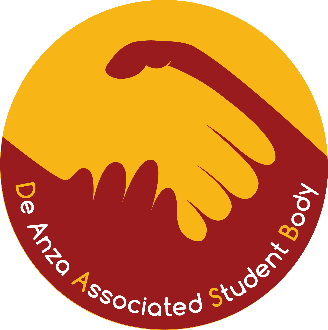 Resignation Form(For Senators and Interns)Date:					I 						 do hereby resign my position in the DASB Senate, as per the DASB Senate Bylaws Article II, Section 5, A, effective as of 					.	Signature							DatePlease list your reason(s) for resigning:Upon resignation you must return all items given to you for DASB Senate purposes including but not limited to Access Cards, Books, and Binders.  Failure to do so will result in a hold being placed on your record.